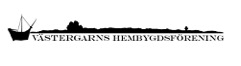 Västergarns Hembygdsförening 2017                           Ingående balans 2017 -01-01Egna tillgångar                                              Kassa        478                                                              Bank  157 006,64                                                   Egetkapital:  157 484,64   Resultaträkning                         Intäkter                                                  Utgifter                     57 012,43              Fastigheten             50 812,97                        110 643,58             Evenemang              89 461,96                                      800                  Valbyte                      4 236                        19 800                  Andelar                      26 300                  Bidrag                                Omkostnader	           5343,95	                                                                                                                                                 .                                                Medlemsavg                3 035             13 500                  Släke                           8 547                                                 Renovering                 1 349             64 392,9            Leaderprojekt  SJV      101 109                 292 448,91                                            263 894,88                             Årets resultat:  28 554,03                                            Utgående balans 2017 -12-31 Egna tillgångar                                                    Eget kapitalKassa  2903                                                                                                   Bank_183 135,67                                            Eget kapital    186 038,67         